研究報告書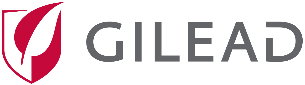 研究報告書ギリアド・サイエンシズ株式会社　御中ギリアド・サイエンシズ株式会社　御中貴社から受領した研究助成金の成果および会計について、下記のとおり報告します。　　　　　　　年　　　　　　月　　　　　　日貴社から受領した研究助成金の成果および会計について、下記のとおり報告します。　　　　　　　年　　　　　　月　　　　　　日所属機関名所属部署/所属診療科名役職研究責任者氏名　　　　　　　　　　　　　　　　　　　　　　　　　　　　　　　　　　　　　　　　　印研究課題名 研究課題名 研究期間　　　　　　　　　　　　　　　　　　　年　　　　　　　　　　月　～　　　　　　　年　　　　　　　月研究期間　　　　　　　　　　　　　　　　　　　年　　　　　　　　　　月　～　　　　　　　年　　　　　　　月研究成果の概要研究成果の概要研究発表□　発表予定　　　　　　　　　　　　□　発表済　　　　　　　　　　　　　□　未定研究発表□　発表予定　　　　　　　　　　　　□　発表済　　　　　　　　　　　　　□　未定研究発表予定月/発表月　　　　　　　　　　　　　　　　　　　　　　　　　年　　　　　　　　　月研究発表予定月/発表月　　　　　　　　　　　　　　　　　　　　　　　　　年　　　　　　　　　月研究発表（予定/発表済の学会または学術誌）研究発表（予定/発表済の学会または学術誌）会計報告　　　　　　　　　　　　　助成金額：　　　　　　　　円　　　　　　　　　　支出金額：　　　　　　　　　円会計報告　　　　　　　　　　　　　助成金額：　　　　　　　　円　　　　　　　　　　支出金額：　　　　　　　　　円支出の内訳支出の内訳